EXTENSÃO TOTAL DO TRABALHO (incluindo resumo, abstract, tabelas, gráficos, quadros e referências): no mínimo 08 (oito) e no máximo 12 (doze) páginas. (apagar estas orientações antes de enviar o trabalho).Título em português Arial 18, Negrito, Centralizado, 12pt antes e 18pt depoisTítulo em inglês Arial 16, Negrito, Centralizado, 12pt antes e 18pt depoisAutor 1 Arial 14 negrito 0pt antes 0pt depoisInstituição do Autor 1, Arial12, 0pt antes e 0pt depoisEmail do Autor 1, Arial 12, 0pt antes e 18pt depoisAutor 2 Arial 14 negrito 0pt antes 0pt depoisInstituição do Autor 2, Arial12, 0pt antes e 0pt depoisEmail do Autor 2, Arial 12, 0pt antes e 18pt depoisResumo Arial 14 alinhado à esquerda, negrito, 30pt antes 6pt depois, espaço simplesAté 150 palavras Texto do resumo, Times 12, justificado, 0pt antes, 6pt depois, espaço simples. Até 150 palavras Texto do resumo, Times 12, justificado, 0pt antes, 6pt depois, espaço simples. Até 150 palavras Texto do resumo, Times 12, justificado, 0pt antes, 6pt depois, espaço simples. Até 150 palavras Texto do resumo, Times 12, justificado, 0pt antes, 6pt depois, espaço simples. Até 150 palavras Texto do resumo, Times 12, justificado, 0pt antes, 6pt depois, espaço simples. Até 150 palavras Texto do resumo, Times 12, justificado, 0pt antes, 6pt depois, espaço simples. Até 150 palavras Texto do resumo, Times 12, justificado, 0pt antes, 6pt depois, espaço simples. Até 150 palavras Texto do resumo, Times 12, justificado, 0pt antes, 6pt depois, espaço simples. Até 150 palavras Texto do resumo, Times 12, justificado, 0pt antes, 6pt depois, espaço simples. Até 150 palavras Texto do resumo, Times 12, justificado, 0pt antes, 6pt depois, espaço simples.Palavras chave: Arial 14 alinhado à esquerda, negrito, 18pt antes 0pt depois: mínimo de três e máximo de seis palavras chave em Português, separadas por vírgula, em minúsculas, Arial 12, alinhado à esquerda, espaço simplesAbstract Arial 14 alinhado à esquerda, negrito, 18pt antes 6pt depois, espaço simplesAté 150 palavras Texto do resumo em inglês, Times 12, justificado, 0pt antes, 6pt depois, espaço simples. Até 150 palavras Texto do resumo em inglês, Times 12, justificado, 0pt antes, 6pt depois, espaço simples. Até 150 palavras Texto do resumo em inglês, Times 12, justificado, 0pt antes, 6pt depois, espaço simples. Até 150 palavras Texto do resumo em inglês, Times 12, justificado, 0pt antes, 6pt depois, espaço simples. Até 150 palavras Texto do resumo em inglês, Times 12, justificado, 0pt antes, 6pt depois, espaço simples. Até 150 palavras Texto do resumo em inglês, Times 12, justificado, 0pt antes, 6pt depois, espaço simples. Até 150 palavras Texto do resumo em inglês, Times 12, justificado, 0pt antes, 6pt depois, espaço simples. Até 150 palavras Texto do resumo em inglês, Times 12, justificado, 0pt antes, 6pt depois, espaço simples. Até 150 palavras Texto do resumo em inglês, Times 12, justificado, 0pt antes, 6pt.Key words: Arial 14 alinhado à esquerda, negrito, 18pt antes 0pt depois: mínimo de três e máximo de seis palavras chave em inglês, separadas por vírgula, em minúsculas, Arial 12, alinhado à esquerda, espaço simplesSeção primeiro nível: sem numeração, Arial 14 negrito, alinhado à esquerda, 24pt antes, 12pt depois, espaço simplesTexto Times 12, justificado, 0pt antes, 6pt depois Texto Times 12, justificado, 0pt antes, 6pt depois, espaço simples. Texto Times 12, justificado, 0pt antes, 6pt depois Texto Times 12, justificado, 0pt antes, 6pt depois, espaço simples. Texto Times 12, justificado, 0pt antes, 6pt depois Texto Times 12, justificado, 0pt antes, 6pt depois, espaço simples. Texto Times 12, justificado, 0pt antes, 6pt depois Texto Times 12, justificado, 0pt antes, 6pt depois, espaço simples. Texto Times 12, justificado, 0pt antes, 6pt depois Texto Times 12, justificado, 0pt antes, 6pt depois, espaço simples. Texto Times 12, justificado, 0pt antes, 6pt depois Texto Times 12, justificado, 0pt antes, 6pt depois, espaço simples. Texto Times 12, justificado, 0pt antes, 6pt depois Texto Times 12, justificado, 0pt antes, 6pt depois, espaço simples. Texto Times 12, justificado, 0pt antes, 6pt depois Texto Times 12, justificado, 0pt antes, 6pt depois, espaço simples. Texto Times 12, justificado, 0pt antes, 6pt depois Texto Times 12, justificado, 0pt antes, 6pt depois, espaço simples. Texto Times 12, justificado, 0pt antes, 6pt depois Texto Times 12, justificado, 0pt antes, 6pt depois, espaço simples. Texto Times 12, justificado, 0pt antes, 6pt depois Texto Times 12, justificado, 0pt antes, 6pt depois, espaço simples.Quadro N: Título do quadro, Times 10, centrado, 12pt antes, 6pt depoisFonte: Times 10, 3pt antes, 12pt depoisTexto Times 12, justificado, 0pt antes, 6pt depois Texto Times 12, justificado, 0pt antes, 6pt depois, espaço simples. Texto Times 12, justificado, 0pt antes, 6pt depois Texto Times 12, justificado, 0pt antes, 6pt depois, espaço simples. Texto Times 12, justificado, 0pt antes, 6pt depois Texto Times 12, justificado, 0pt antes, 6pt depois, espaço simples. Texto Times 12, justificado, 0pt antes, 6pt depois Texto Times 12, justificado, 0pt antes, 6pt depois, espaço simples. Texto Times 12, justificado, 0pt antes, 6pt depois Texto Times 12, justificado, 0pt antes, 6pt depois, espaço simples. Texto Times 12, justificado, 0pt antes, 6pt depois Texto Times 12, justificado, 0pt antes, 6pt depois, espaço simples. Texto Times 12, justificado, 0pt antes, 6pt depois Texto Times 12, justificado, 0pt antes, 6pt depois, espaço simples. Texto Times 12, justificado, 0pt antes, 6pt depois Texto Times 12, justificado, 0pt antes, 6pt depois, espaço simples. Texto Times 12, justificado, 0pt antes, 6pt depois Texto Times 12, justificado, 0pt antes, 6pt depois, espaço simples. Texto Times 12, justificado, 0pt antes, 6pt depois Texto Times 12, justificado, 0pt antes, 6pt depois, espaço simples. Texto Times 12, justificado, 0pt antes, 6pt depois Texto Times 12, justificado, 0pt antes, 6pt depois, espaço simples.Tabela N: Título da tabela, Times 10, centrado, 12pt antes, 6pt depoisFonte: Times 10, 3pt antes, 12pt depoisTexto Times 12, justificado, 0pt antes, 6pt depois Texto Times 12, justificado, 0pt antes, 6pt depois, espaço simples. Texto Times 12, justificado, 0pt antes, 6pt depois Texto Times 12, justificado, 0pt antes, 6pt depois, espaço simples. Texto Times 12, justificado, 0pt antes, 6pt depois Texto Times 12, justificado, 0pt antes, 6pt depois, espaço simples. Texto Times 12, justificado, 0pt antes, 6pt depois Texto Times 12, justificado, 0pt antes, 6pt depois, espaço simples. Texto Times 12, justificado, 0pt antes, 6pt depois Texto Times 12, justificado, 0pt antes, 6pt depois, espaço simples. Texto Times 12, justificado, 0pt antes, 6pt depois Texto Times 12, justificado, 0pt antes, 6pt depois, espaço simples. Texto Times 12, justificado, 0pt antes, 6pt depois Texto Times 12, justificado, 0pt antes, 6pt depois, espaço simples. Texto Times 12, justificado, 0pt antes, 6pt depois Texto Times 12, justificado, 0pt antes, 6pt depois, espaço simples. Texto Times 12, justificado, 0pt antes, 6pt depois Texto Times 12, justificado, 0pt antes, 6pt depois, espaço simples. Texto Times 12, justificado, 0pt antes, 6pt depois Texto Times 12, justificado, 0pt antes, 6pt depois, espaço simples. Texto Times 12, justificado, 0pt antes, 6pt depois Texto Times 12, justificado, 0pt antes, 6pt depois, espaço simples.Seção segundo nível: sem numeração, Arial 12 negrito, alinhado à esquerda, 12pt antes, 6pt depois, espaço simplesTexto Times 12, justificado, 0pt antes, 6pt depois Texto Times 12, justificado, 0pt antes, 6pt depois, espaço simples. Texto Times 12, justificado, 0pt antes, 6pt depois Texto Times 12, justificado, 0pt antes, 6pt depois, espaço simples. Texto Times 12, justificado, 0pt antes, 6pt depois Texto Times 12, justificado, 0pt antes, 6pt depois, espaço simples. Texto Times 12, justificado, 0pt antes, 6pt depois Texto Times 12, justificado, 0pt antes, 6pt depois, espaço simples. Texto Times 12, justificado, 0pt antes, 6pt depois Texto Times 12, justificado, 0pt antes, 6pt depois, espaço simples. Texto Times 12, justificado, 0pt antes, 6pt depois Texto Times 12, justificado, 0pt antes, 6pt depois, espaço simples. Texto Times 12, justificado, 0pt antes, 6pt depois Texto Times 12, justificado, 0pt antes, 6pt depois, espaço simples. Texto Times 12, justificado, 0pt antes, 6pt depois Texto Times 12, justificado, 0pt antes, 6pt depois, espaço simples. Texto Times 12, justificado, 0pt antes, 6pt depois Texto Times 12, justificado, 0pt antes, 6pt depois, espaço simples. Texto Times 12, justificado, 0pt antes, 6pt depois Texto Times 12, justificado, 0pt antes, 6pt depois, espaço simples. Texto Times 12, justificado, 0pt antes, 6pt depois Texto Times 12, justificado, 0pt antes, 6pt depois, espaço simples.Texto Times 12, justificado, 0pt antes, 6pt depois Texto Times 12, justificado, 0pt antes, 6pt depois, espaço simples. Texto Times 12, justificado, 0pt antes, 6pt depois Texto Times 12, justificado, 0pt antes, 6pt depois, espaço simples. Texto Times 12, justificado, 0pt antes, 6pt depois Texto Times 12, justificado, 0pt antes, 6pt depois, espaço simples. Texto Times 12, justificado, 0pt antes, 6pt depois Texto Times 12, justificado, 0pt antes, 6pt depois, espaço simples. Texto Times 12, justificado, 0pt antes, 6pt depois Texto Times 12, justificado, 0pt antes, 6pt depois, espaço simples. Texto Times 12, justificado, 0pt antes, 6pt depois Texto Times 12, justificado, 0pt antes, 6pt depois, espaço simples. Texto Times 12, justificado, 0pt antes, 6pt depois Texto Times 12, justificado, 0pt antes, 6pt depois, espaço simples. Texto Times 12, justificado, 0pt antes, 6pt depois Texto Times 12, justificado, 0pt antes, 6pt depois, espaço simples. Texto Times 12, justificado, 0pt antes, 6pt depois Texto Times 12, justificado, 0pt antes, 6pt depois, espaço simples. Texto Times 12, justificado, 0pt antes, 6pt depois Texto Times 12, justificado, 0pt antes, 6pt depois, espaço simples. Texto Times 12, justificado, 0pt antes, 6pt depois Texto Times 12, justificado, 0pt antes, 6pt depois, espaço simples.Texto Times 12, justificado, 0pt antes, 6pt depois Texto Times 12, justificado, 0pt antes, 6pt depois, espaço simples. Texto Times 12, justificado, 0pt antes, 6pt depois Texto Times 12, justificado, 0pt antes, 6pt depois, espaço simples. Texto Times 12, justificado, 0pt antes, 6pt depois Texto Times 12, justificado, 0pt antes, 6pt depois, espaço simples. Texto Times 12, justificado, 0pt antes, 6pt depois Texto Times 12, justificado, 0pt antes, 6pt depois, espaço simples. Texto Times 12, justificado, 0pt antes, 6pt depois Texto Times 12, justificado, 0pt antes, 6pt depois, espaço simples. Texto Times 12, justificado, 0pt antes, 6pt depois Texto Times 12, justificado, 0pt antes, 6pt depois, espaço simples. Texto Times 12, justificado, 0pt antes, 6pt depois Texto Times 12, justificado, 0pt antes, 6pt depois, espaço simples. Texto Times 12, justificado, 0pt antes, 6pt depois Texto Times 12, justificado, 0pt antes, 6pt depois, espaço simples. Texto Times 12, justificado, 0pt antes, 6pt depois Texto Times 12, justificado, 0pt antes, 6pt depois, espaço simples. Texto Times 12, justificado, 0pt antes, 6pt depois Texto Times 12, justificado, 0pt antes, 6pt depois, espaço simples. Texto Times 12, justificado, 0pt antes, 6pt depois Texto Times 12, justificado, 0pt antes, 6pt depois, espaço simples.Text Times 11, indentado 4 cm esquerda, 12pt antes, 12pt depois. Text Times 11, indentado 4 cm esquerda, 12pt antes, 12pt depois. Text Times 11, indentado 4 cm esquerda, 12pt antes, 12pt depois. Text Times 11, indentado 4 cm esquerda, 12pt antes, 12pt depois. Text Times 11, indentado 4 cm esquerda, 12pt antes, 12pt depois. Text Times 11, indentado 4 cm esquerda, 12pt antes, 12pt depois. (AUTOR, ANO, página)Texto Times 12, justificado, 0pt antes, 6pt depois Texto Times 12, justificado, 0pt antes, 6pt depois, espaço simples. Texto Times 12, justificado, 0pt antes, 6pt depois Texto Times 12, justificado, 0pt antes, 6pt depois, espaço simples. Texto Times 12, justificado, 0pt antes, 6pt depois Texto Times 12, justificado, 0pt antes, 6pt depois, espaço simples. Texto Times 12, justificado, 0pt antes, 6pt depois Texto Times 12, justificado, 0pt antes, 6pt depois, espaço simples. Texto Times 12, justificado, 0pt antes, 6pt depois Texto Times 12, justificado, 0pt antes, 6pt depois, espaço simples. Texto Times 12, justificado, 0pt antes, 6pt depois Texto Times 12, justificado, 0pt antes, 6pt depois, espaço simples. Texto Times 12, justificado, 0pt antes, 6pt depois Texto Times 12, justificado, 0pt antes, 6pt depois, espaço simples. Texto Times 12, justificado, 0pt antes, 6pt depois Texto Times 12, justificado, 0pt antes, 6pt depois, espaço simples. Texto Times 12, justificado, 0pt antes, 6pt depois Texto Times 12, justificado, 0pt antes, 6pt depois, espaço simples. Texto Times 12, justificado, 0pt antes, 6pt depois Texto Times 12, justificado, 0pt antes, 6pt depois, espaço simples. Texto Times 12, justificado, 0pt antes, 6pt depois Texto Times 12, justificado, 0pt antes, 6pt depois, espaço simples.Texto Times 12, justificado, 0pt antes, 6pt depois Texto Times 12, justificado, 0pt antes, 6pt depois, espaço simples. Texto Times 12, justificado, 0pt antes, 6pt depois Texto Times 12, justificado, 0pt antes, 6pt depois, espaço simples. Texto Times 12, justificado, 0pt antes, 6pt depois Texto Times 12, justificado, 0pt antes, 6pt depois, espaço simples. Texto Times 12, justificado, 0pt antes, 6pt depois Texto Times 12, justificado, 0pt antes, 6pt depois, espaço simples. Texto Times 12, justificado, 0pt antes, 6pt depois Texto Times 12, justificado, 0pt antes, 6pt depois, espaço simples. Texto Times 12, justificado, 0pt antes, 6pt depois Texto Times 12, justificado, 0pt antes, 6pt depois, espaço simples. Texto Times 12, justificado, 0pt antes, 6pt depois Texto Times 12, justificado, 0pt antes, 6pt depois, espaço simples. Texto Times 12, justificado, 0pt antes, 6pt depois Texto Times 12, justificado, 0pt antes, 6pt depois, espaço simples. Texto Times 12, justificado, 0pt antes, 6pt depois Texto Times 12, justificado, 0pt antes, 6pt depois, espaço simples. Texto Times 12, justificado, 0pt antes, 6pt depois Texto Times 12, justificado, 0pt antes, 6pt depois, espaço simples. Texto Times 12, justificado, 0pt antes, 6pt depois Texto Times 12, justificado, 0pt antes, 6pt depois, espaço simples.Figura N: Título da figura, Times 10, centrado, 12pt antes, 6pt depois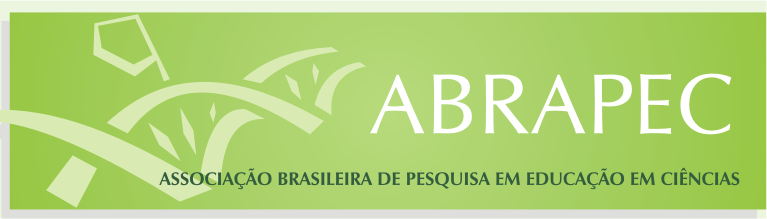 Fonte: Times 10, 3pt antes, 12pt depoisTexto Times 12, justificado, 0pt antes, 6pt depois Texto Times 12, justificado, 0pt antes, 6pt depois, espaço simples. Texto Times 12, justificado, 0pt antes, 6pt depois Texto Times 12, justificado, 0pt antes, 6pt depois, espaço simples. Texto Times 12, justificado, 0pt antes, 6pt depois Texto Times 12, justificado, 0pt antes, 6pt depois, espaço simples. Texto Times 12, justificado, 0pt antes, 6pt depois Texto Times 12, justificado, 0pt antes, 6pt depois, espaço simples. Texto Times 12, justificado, 0pt antes, 6pt depois Texto Times 12, justificado, 0pt antes, 6pt depois, espaço simples. Texto Times 12, justificado, 0pt antes, 6pt depois Texto Times 12, justificado, 0pt antes, 6pt depois, espaço simples. Texto Times 12, justificado, 0pt antes, 6pt depois Texto Times 12, justificado, 0pt antes, 6pt depois, espaço simples. Texto Times 12, justificado, 0pt antes, 6pt depois Texto Times 12, justificado, 0pt antes, 6pt depois, espaço simples. Texto Times 12, justificado, 0pt antes, 6pt depois Texto Times 12, justificado, 0pt antes, 6pt depois, espaço simples. Texto Times 12, justificado, 0pt antes, 6pt depois Texto Times 12, justificado, 0pt antes, 6pt depois, espaço simples. Texto Times 12, justificado, 0pt antes, 6pt depois Texto Times 12, justificado, 0pt antes, 6pt depois, espaço simples.Texto Times 12, justificado, 0pt antes, 6pt depois Texto Times 12, justificado, 0pt antes, 6pt depois, espaço simples. Texto Times 12, justificado, 0pt antes, 6pt depois Texto Times 12, justificado, 0pt antes, 6pt depois, espaço simples. Texto Times 12, justificado, 0pt antes, 6pt depois Texto Times 12, justificado, 0pt antes, 6pt depois, espaço simples. Texto Times 12, justificado, 0pt antes, 6pt depois Texto Times 12, justificado, 0pt antes, 6pt depois, espaço simples. Texto Times 12, justificado, 0pt antes, 6pt depois Texto Times 12, justificado, 0pt antes, 6pt depois, espaço simples. Texto Times 12, justificado, 0pt antes, 6pt depois Texto Times 12, justificado, 0pt antes, 6pt depois, espaço simples. Texto Times 12, justificado, 0pt antes, 6pt depois Texto Times 12, justificado, 0pt antes, 6pt depois, espaço simples. Texto Times 12, justificado, 0pt antes, 6pt depois Texto Times 12, justificado, 0pt antes, 6pt depois, espaço simples. Texto Times 12, justificado, 0pt antes, 6pt depois Texto Times 12, justificado, 0pt antes, 6pt depois, espaço simples. Texto Times 12, justificado, 0pt antes, 6pt depois Texto Times 12, justificado, 0pt antes, 6pt depois, espaço simples. Texto Times 12, justificado, 0pt antes, 6pt depois Texto Times 12, justificado, 0pt antes, 6pt depois, espaço simples.Agradecimentos e apoios – Arial 14 negrito, alinhado à esquerda, 18pt antes, 12pt depois, espaço simplesTimes 12, justificado, 0pt antes, 6pt depoisReferências – Arial 14 negrito, alinhado à esquerda, 18pt antes, 12pt depois, espaço simplesReferências em formato ABNT – NBR 6023, de 2018, Times 12, 0pt antes, 6pt depoisAZEVEDO, Maria Cristina Stella de. Ensino por Investigação: problematizando as atividades em sala de aula. In: CARVALHO, Anna Maria Pessoa de (org). Ensino de Ciências: unindo a pesquisa e a prática. São Paulo: Cengage Learning, 2016.BRASIL. Lei Federal n° 9394/96. Lei de Diretrizes e Bases da Educação Nacional (LDBEN). Brasília, 1996.DUARTE, M. C. A história da ciência na prática de professores portugueses: implicações para a formação de professores de Ciências. Ciência & Educação, v.10, n.3, p.317-331, 2004. Disponível em: xxxxxxxxxxx. Acesso em: 20 jan. 2020.GONÇALVES, F. P.; MARQUES, C. A. Contribuições pedagógicas e epistemológicas em textos de experimentação no ensino de química. Investigações em Ensino de Ciências, v.11, n.2, p.219-238, 2016.FREIRE, P. Pedagogia da autonomia: saberes necessários à prática educativa. 5. ed. São Paulo: Paz e Terra, 2005. LIMA, M. C. A. B. Explique o que tem nessa história. 2001. Tese (Doutorado em Educação). Faculdade de Educação, Universidade de São Paulo, São Paulo, 2001.NETINHO. O pequeno Leitor. Histórias, O Equilibrista do circo. Disponível em: xxxxxxxx. Acesso em: 20 ago. 2021.Texto alinhado à esquerdaEspaço simples6pt antes6pt antes6pt depoisTexto alinhado à esquerdaEspaço simples6pt antes6pt antes6pt depoisTexto alinhado à esquerdaEspaço simples6pt antes6pt antes6pt depoisTexto alinhado à esquerdaEspaço simples6pt antes6pt antes6pt depoisTexto alinhado à esquerdaEspaço simples6pt antes6pt antes6pt depoisTexto alinhado à esquerdaEspaço simples6pt antes6pt antes6pt depoisTítuloItem 1Item 2Item 2Item 3Texto alinhado à esquerdaTimes 10espaço simples3pt antes3pt depoisTexto alinhado à esquerdaTimes 10espaço simples3pt antes3pt depoisTexto alinhado à esquerdaTimes 10espaço simples3pt antes3pt depoisTexto alinhado à esquerdaTimes 10espaço simples3pt antes3pt depoisTexto alinhado à esquerdaTimes 10espaço simples3pt antes3pt depois